Excerpt from “The House That Baba Built”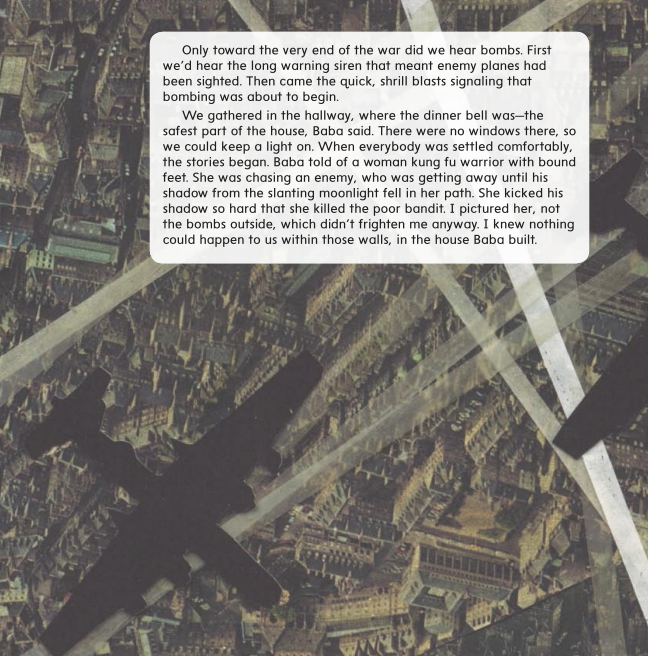 Excerpt from “My Librarian Is a Camel”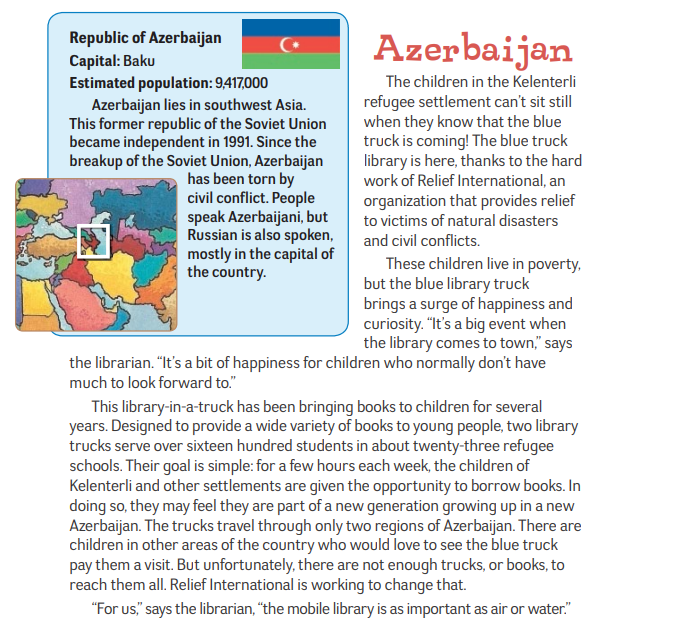 